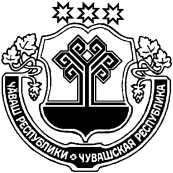 О внесении изменений в постановление администрации Янтиковского муниципального округа Чувашской Республики от 23.03.2023 № 226 «О муниципальной программе «Развитие строительного комплекса и архитектуры»Администрация Янтиковского муниципального округа 
п о с т а н о в л я е т:1. Внести в постановление администрации Янтиковского муниципального округа Чувашской Республики от 23.03.2023 № 226 «О муниципальной программе «Развитие строительного комплекса и архитектуры» (далее – Муниципальная программа) следующие изменения:а) в паспорте Муниципальной программы позицию «Целевые показатели (индикаторы) Муниципальной программы» изложить в следующей редакции:б) приложение № 1 к Муниципальной программе изложить в следующей редакции:«Приложение № 1
к муниципальной программе
«Развитие строительного комплекса
и архитектуры»Сведения
о целевых показателях (индикаторах) муниципальной программы «Развитие строительного комплекса и архитектуры», подпрограмм муниципальной программы «Развитие строительного комплекса и архитектуры» и их значенияхв) в приложении № 3 к Муниципальной программе:1) в паспорте подпрограммы «Градостроительная деятельность в Янтиковском муниципальном округе» Муниципальной программы (далее в пункте – подпрограмма):позицию «Целевые показатели (индикаторы) подпрограммы» изложить в следующей редакции:2) в разделе II «Перечень и сведения о целевых показателях (индикаторах) подпрограммы с расшифровкой плановых значений по годам ее реализации»:абзацы девятый - девятнадцатый в следующей редакции:«В результате реализации мероприятий подпрограммы ожидается достижение к 2036 году следующих целевых показателей (индикаторов):обеспечение устойчивого развития территорий посредством реализации документов территориального планирования:в 2023 году – 100 процентов;в 2024 году – 100 процентов;в 2025 году – 100 процентов;в 2026 году – 100 процентов;в 2027 году – 100 процентов;в 2028 году – 100 процентов;в 2029 году – 100 процентов;в 2030 году – 100 процентов;в 2035 году – 100 процентов;количество проведенных мероприятий, направленных на повышение качества архитектурной деятельности:в 2030 году – 1 единица;в 2035 году – 1 единица;доля планируемых объектов, обеспеченных документацией по планировке территории, в общем количестве объектов, в отношении которых предусмотрена подготовка документации по планировке территории:в 2023 году – 100 процентов;в 2024 году – 100 процентов;в 2025 году – 100 процентов;в 2026 году – 100 процентов;в 2027 году – 100 процентов;в 2028 году – 100 процентов;в 2029 году – 100 процентов;в 2030 году – 100 процентов;в 2035 году – 100 процентов;количество подготовленных проектов внесения изменений в схему территориального планирования:в 2035 году – 1 единица;количество подготовленных проектов внесения изменений в нормативы градостроительного проектирования:в 2035 году – 1 единица;количество участков границы между Янтиковским муниципальным округом и другими муниципальными образованиями, сведения о которых внесены в Единый государственный реестр недвижимости:в 2023 году - 1 единица;количество разработанных генеральных планов:в 2023 году - 1 единица;количество разработанных правил землепользования и застройки:в 2023 году - 1 единица.»;3) приложение к подпрограмме изложить в следующей редакции:«Приложение 
к подпрограмме «Градостроительная деятельность в Янтиковском муниципальном округе» муниципальной программы «Развитие строительного комплекса и архитектуры»Ресурсное обеспечение
реализации подпрограммы «Градостроительная деятельность в Янтиковском муниципальном округе» муниципальной программы «Развитие строительного комплекса и архитектуры» за счет всех источников финансирования──────────────────────────────* Мероприятие осуществляется по согласованию с исполнителем.»;	г) в приложении № 4 к Муниципальной программе:1) в паспорте подпрограммы «Снятие административных барьеров в строительстве» Муниципальной программы (далее в пункте – подпрограмма):позицию «Целевые показатели (индикаторы) подпрограммы» изложить в следующей редакции:2) в разделе II «Перечень и сведения о целевых показателях (индикаторах) подпрограммы с расшифровкой плановых значений по годам ее реализации»:абзацы четвертый - шестнадцатый изложить в следующей редакции:«В результате реализации мероприятий подпрограммы ожидается достижение к 2036 году следующих целевых показателей (индикаторов):доля услуг по выдаче разрешения на строительство, предоставленных в электронном виде, в общем количестве предоставленных таких услуг:в 2023 году – 100 процентов;в 2024 году – 100 процентов;в 2025 году – 100 процентов;в 2026 году – 100 процентов;в 2027 году – 100 процентов;в 2028 году – 100 процентов;в 2029 году – 100 процентов;в 2030 году – 100 процентов;в 2035 году – 100 процентов;создание и эксплуатация государственной информационной системы обеспечения градостроительной деятельности:в 2023 году - 1 единица;в 2024 году - 1 единица;в 2025 году - 1 единица;в 2026 году – 1 единица;в 2027 году –  1 единица;в 2028 году – 1 единица;в 2029 году – 1 единица;в 2030 году - 1 единица;в 2035 году - 1 единица.»;3) приложение к подпрограмме изложить в следующей редакции:«Приложение 
к подпрограмме «Снятие административных барьеров в строительстве» муниципальной программы «Развитие строительного комплекса и архитектуры»Ресурсное обеспечение
реализации подпрограммы «Снятие административных барьеров в строительстве» муниципальной программы «Развитие строительного комплекса и архитектуры» за счет всех источников финансирования──────────────────────────────* Мероприятие проводится по согласованию с исполнителем.».2. Настоящее постановление вступает в силу со дня его официального опубликования.Глава Янтиковскогомуниципального округа                                                                    О.А. ЛомоносовЧУВАШСКАЯ РЕСПУБЛИКА ЧĂВАШ РЕСПУБЛИКИ АДМИНИСТРАЦИЯ ЯНТИКОВСКОГО МУНИЦИПАЛЬНОГО ОКРУГАПОСТАНОВЛЕНИЕ25.12.2023 № 1488село ЯнтиковоТĂВАЙ МУНИЦИПАЛЛĂ ОКРУГĚНАДМИНИСТРАЦИЙĔЙЫШĂНУ25.12.2023  1488 № Тǎвай ялě«Целевые показатели (индикаторы) Муниципальной программы–к 2036 году будут достигнуты следующие целевые показатели (индикаторы):доля муниципальных образований Чувашской Республики, обеспеченных документами территориального планирования, градостроительного зонирования, нормативами градостроительного проектирования, соответствующими законодательству Российской Федерации, в общем количестве муниципальных образований Чувашской Республики – 100 процентов;доля участков границы между Янтиковским муниципальным округом и муниципальными образованиями, сведения о которых внесены в Единый государственный реестр недвижимости, в общем количестве участков границы между Янтиковским муниципальным округом и муниципальными образованиями – 100 процентов;наличие актуализированной схемы территориального планирования – 1 единица»;№ ппЦелевой показатель (индикатор) (наименование)Единица измеренияЗначения целевых показателей (индикаторов) по годамЗначения целевых показателей (индикаторов) по годамЗначения целевых показателей (индикаторов) по годамЗначения целевых показателей (индикаторов) по годамЗначения целевых показателей (индикаторов) по годамЗначения целевых показателей (индикаторов) по годамЗначения целевых показателей (индикаторов) по годамЗначения целевых показателей (индикаторов) по годамЗначения целевых показателей (индикаторов) по годам№ ппЦелевой показатель (индикатор) (наименование)Единица измерения202320242025202620272028202920302035123456789101112Муниципальная программа «Развитие строительного комплекса и архитектуры»Муниципальная программа «Развитие строительного комплекса и архитектуры»Муниципальная программа «Развитие строительного комплекса и архитектуры»Муниципальная программа «Развитие строительного комплекса и архитектуры»Муниципальная программа «Развитие строительного комплекса и архитектуры»Муниципальная программа «Развитие строительного комплекса и архитектуры»Муниципальная программа «Развитие строительного комплекса и архитектуры»Муниципальная программа «Развитие строительного комплекса и архитектуры»Муниципальная программа «Развитие строительного комплекса и архитектуры»Муниципальная программа «Развитие строительного комплекса и архитектуры»Муниципальная программа «Развитие строительного комплекса и архитектуры»Муниципальная программа «Развитие строительного комплекса и архитектуры»1.Доля муниципальных образований Чувашской Республики, обеспеченных документами территориального планирования, градостроительного зонирования, нормативами градостроительного проектирования, соответствующими законодательству Российской Федерации, в общем количестве муниципальных образований Чувашской Республикипроцентов1001001001001001001001001002.Доля участков границы между Янтиковским муниципальным округом и другими муниципальными образованиями, сведения о которых внесены в Единый государственный реестр недвижимости, в общем количестве участков границы между Янтиковским муниципальным округом и другими муниципальными образованиямипроцентов1001001001001001001001001003.Наличие актуализированной схемы территориального планирования единиц111111111Подпрограмма «Градостроительная деятельность в Янтиковском муниципальном округе»Подпрограмма «Градостроительная деятельность в Янтиковском муниципальном округе»Подпрограмма «Градостроительная деятельность в Янтиковском муниципальном округе»Подпрограмма «Градостроительная деятельность в Янтиковском муниципальном округе»Подпрограмма «Градостроительная деятельность в Янтиковском муниципальном округе»Подпрограмма «Градостроительная деятельность в Янтиковском муниципальном округе»Подпрограмма «Градостроительная деятельность в Янтиковском муниципальном округе»Подпрограмма «Градостроительная деятельность в Янтиковском муниципальном округе»Подпрограмма «Градостроительная деятельность в Янтиковском муниципальном округе»Подпрограмма «Градостроительная деятельность в Янтиковском муниципальном округе»Подпрограмма «Градостроительная деятельность в Янтиковском муниципальном округе»Подпрограмма «Градостроительная деятельность в Янтиковском муниципальном округе»1.Обеспечение устойчивого развития территорий посредством реализации документов территориального планированияпроцентов1001001001001001001001001002.Количество проведенных мероприятий, направленных на повышение качества архитектурной деятельности единиц0000000013.Доля планируемых объектов, обеспеченных документацией по планировке территории, в общем количестве объектов, в отношении которых предусмотрена подготовка документации по планировке территориипроцентов1001001001001001001001001004.Количество участков границы между Янтиковским муниципальным округом и другими муниципальными образованиями, сведения о которых внесены в Единый государственный реестр недвижимостиединиц1000000005.Количество подготовленных проектов внесения изменений в схему территориального планирования единиц0000000016.Количество подготовленных проектов внесения изменений в нормативы градостроительного проектирования единиц0000000017.Количество разработанных генеральных планов единиц1000000008.Количество разработанных правил землепользования и застройки единиц100000000Подпрограмма «Снятие административных барьеров в строительстве»Подпрограмма «Снятие административных барьеров в строительстве»Подпрограмма «Снятие административных барьеров в строительстве»Подпрограмма «Снятие административных барьеров в строительстве»Подпрограмма «Снятие административных барьеров в строительстве»Подпрограмма «Снятие административных барьеров в строительстве»Подпрограмма «Снятие административных барьеров в строительстве»Подпрограмма «Снятие административных барьеров в строительстве»Подпрограмма «Снятие административных барьеров в строительстве»Подпрограмма «Снятие административных барьеров в строительстве»Подпрограмма «Снятие административных барьеров в строительстве»Подпрограмма «Снятие административных барьеров в строительстве»1.Доля услуг по выдаче разрешения на строительство, предоставленных в электронном виде, в общем количестве предоставленных таких услугпроцентов1001001001001001001001001002.Создание и эксплуатация государственной информационной системы обеспечения градостроительной деятельности единиц111111111»;«Целевые показатели (индикаторы) подпрограммы–достижение к 2036 году следующих целевых показателей (индикаторов):обеспечение устойчивого развития территорий посредством реализации документов территориального планирования – 100 процентов;количество проведенных мероприятий, направленных на повышение качества архитектурной деятельности – 1 единица;доля планируемых объектов, обеспеченных документацией по планировке территории, в общем количестве объектов, в отношении которых предусмотрена подготовка документации по планировке территории – 100 процентов;количество участков границы между Янтиковским муниципальным округом и другими муниципальными образованиями, сведения о которых внесены в Единый государственный реестр недвижимости – 1 единица;количество разработанных генеральных планов - 1 единица;количество разработанных правил землепользования и застройки - 1 единица»;СтатусНаименование подпрограммы муниципальной программы (основного мероприятия, мероприятия)Задача подпрограммы муниципальной программыОтветственный исполнитель, соисполнитель, участникиКод бюджетной классификацииКод бюджетной классификацииКод бюджетной классификацииКод бюджетной классификацииИсточники финансированияРасходы по годам, тыс. рублейРасходы по годам, тыс. рублейРасходы по годам, тыс. рублейРасходы по годам, тыс. рублейРасходы по годам, тыс. рублейРасходы по годам, тыс. рублейРасходы по годам, тыс. рублейРасходы по годам, тыс. рублейРасходы по годам, тыс. рублейРасходы по годам, тыс. рублейРасходы по годам, тыс. рублейРасходы по годам, тыс. рублейРасходы по годам, тыс. рублейРасходы по годам, тыс. рублейРасходы по годам, тыс. рублейРасходы по годам, тыс. рублейСтатусНаименование подпрограммы муниципальной программы (основного мероприятия, мероприятия)Задача подпрограммы муниципальной программыОтветственный исполнитель, соисполнитель, участникиглавный распорядитель бюджетных средствраздел, подразделцелевая статья расходовгруппа (подгруппа) вида расходовИсточники финансирования202320232024202420252025202620262027202720282028202920292030-20352030-203512345678910101111121213131414151516161717Подпрограмма«Градостроительная деятельность в Янтиковском муниципальном округе»ответственный исполнитель – Отдел строительства, участники – Территориальные отделы*xxxxвсего1735,21735,20,00,00,00,00,00,00,00,00,00,00,00,00,00,0Подпрограмма«Градостроительная деятельность в Янтиковском муниципальном округе»ответственный исполнитель – Отдел строительства, участники – Территориальные отделы*xxxxфедеральный бюджет0,00,00,00,00,00,00,00,00,00,00,00,00,00,00,00,0Подпрограмма«Градостроительная деятельность в Янтиковском муниципальном округе»ответственный исполнитель – Отдел строительства, участники – Территориальные отделы*9030412Ч9104S2390, Ч910423730244республиканский бюджет Чувашской Республики1648,41648,40,00,00,00,00,00,00,00,00,00,00,00,00,00,0Подпрограмма«Градостроительная деятельность в Янтиковском муниципальном округе»ответственный исполнитель – Отдел строительства, участники – Территориальные отделы*9030412Ч9104S2390, Ч910423730244местные бюджеты86,886,80,00,00,00,00,00,00,00,00,00,00,00,00,00,0Подпрограмма«Градостроительная деятельность в Янтиковском муниципальном округе»ответственный исполнитель – Отдел строительства, участники – Территориальные отделы*xxxxвнебюджетные источники0,00,00,00,00,00,00,00,00,00,00,00,00,00,00,00,0Цель «Внесение в Единый государственный реестр недвижимости сведений об участках границы»Цель «Внесение в Единый государственный реестр недвижимости сведений об участках границы»Цель «Внесение в Единый государственный реестр недвижимости сведений об участках границы»Цель «Внесение в Единый государственный реестр недвижимости сведений об участках границы»Цель «Внесение в Единый государственный реестр недвижимости сведений об участках границы»Цель «Внесение в Единый государственный реестр недвижимости сведений об участках границы»Цель «Внесение в Единый государственный реестр недвижимости сведений об участках границы»Цель «Внесение в Единый государственный реестр недвижимости сведений об участках границы»Цель «Внесение в Единый государственный реестр недвижимости сведений об участках границы»Цель «Внесение в Единый государственный реестр недвижимости сведений об участках границы»Цель «Внесение в Единый государственный реестр недвижимости сведений об участках границы»Цель «Внесение в Единый государственный реестр недвижимости сведений об участках границы»Цель «Внесение в Единый государственный реестр недвижимости сведений об участках границы»Цель «Внесение в Единый государственный реестр недвижимости сведений об участках границы»Цель «Внесение в Единый государственный реестр недвижимости сведений об участках границы»Цель «Внесение в Единый государственный реестр недвижимости сведений об участках границы»Цель «Внесение в Единый государственный реестр недвижимости сведений об участках границы»Цель «Внесение в Единый государственный реестр недвижимости сведений об участках границы»Цель «Внесение в Единый государственный реестр недвижимости сведений об участках границы»Цель «Внесение в Единый государственный реестр недвижимости сведений об участках границы»Цель «Внесение в Единый государственный реестр недвижимости сведений об участках границы»Цель «Внесение в Единый государственный реестр недвижимости сведений об участках границы»Цель «Внесение в Единый государственный реестр недвижимости сведений об участках границы»Цель «Внесение в Единый государственный реестр недвижимости сведений об участках границы»Цель «Внесение в Единый государственный реестр недвижимости сведений об участках границы»Цель «Внесение в Единый государственный реестр недвижимости сведений об участках границы»Цель «Внесение в Единый государственный реестр недвижимости сведений об участках границы»«Основное мероприятие 1Координатное описание границы и внесение в Единый государственный реестр недвижимости сведений о границе описание местоположения участков границы в целях их отображения в Схемеответственный исполнитель – Отдел строительства, участники – Отдел экономики, Территориальные отделы*xxxxвсего0,00,00,00,00,00,00,00,00,00,00,00,00,00,00,00,0«Основное мероприятие 1Координатное описание границы и внесение в Единый государственный реестр недвижимости сведений о границе описание местоположения участков границы в целях их отображения в Схемеответственный исполнитель – Отдел строительства, участники – Отдел экономики, Территориальные отделы*xxxxфедеральный бюджет0,00,00,00,00,00,00,00,00,00,00,00,00,00,00,00,0«Основное мероприятие 1Координатное описание границы и внесение в Единый государственный реестр недвижимости сведений о границе описание местоположения участков границы в целях их отображения в Схемеответственный исполнитель – Отдел строительства, участники – Отдел экономики, Территориальные отделы*xxxxреспубликанский бюджет Чувашской Республики0,00,00,00,00,00,00,00,00,00,00,00,00,00,00,00,0«Основное мероприятие 1Координатное описание границы и внесение в Единый государственный реестр недвижимости сведений о границе описание местоположения участков границы в целях их отображения в Схемеответственный исполнитель – Отдел строительства, участники – Отдел экономики, Территориальные отделы*xxxxместные бюджеты0,00,00,00,00,00,00,00,00,00,00,00,00,00,00,00,0«Основное мероприятие 1Координатное описание границы и внесение в Единый государственный реестр недвижимости сведений о границе описание местоположения участков границы в целях их отображения в Схемеответственный исполнитель – Отдел строительства, участники – Отдел экономики, Территориальные отделы*xxxxвнебюджетные источники0,00,00,00,00,00,00,00,00,00,00,00,00,00,00,00,0Целевой показатель (индикатор) подпрограммы, увязанный с основным мероприятием 1Целевой показатель (индикатор) подпрограммы, увязанный с основным мероприятием 1Количество участков границы между Янтиковским муниципальным округом и другими муниципальными образованиями, сведения о которых внесены в Единый государственный реестр недвижимости, единицКоличество участков границы между Янтиковским муниципальным округом и другими муниципальными образованиями, сведения о которых внесены в Единый государственный реестр недвижимости, единицКоличество участков границы между Янтиковским муниципальным округом и другими муниципальными образованиями, сведения о которых внесены в Единый государственный реестр недвижимости, единицКоличество участков границы между Янтиковским муниципальным округом и другими муниципальными образованиями, сведения о которых внесены в Единый государственный реестр недвижимости, единицКоличество участков границы между Янтиковским муниципальным округом и другими муниципальными образованиями, сведения о которых внесены в Единый государственный реестр недвижимости, единицКоличество участков границы между Янтиковским муниципальным округом и другими муниципальными образованиями, сведения о которых внесены в Единый государственный реестр недвижимости, единицКоличество участков границы между Янтиковским муниципальным округом и другими муниципальными образованиями, сведения о которых внесены в Единый государственный реестр недвижимости, единицКоличество участков границы между Янтиковским муниципальным округом и другими муниципальными образованиями, сведения о которых внесены в Единый государственный реестр недвижимости, единиц1100000000000000Основное мероприятие 2Внесение изменений в схему территориального планирования внесение изменений в Схему в целях приведения ее в соответствие с действующим законодательствомответственный исполнитель – Отдел строительства, участники – Территориальные отелы*ххххвсего0,00,00,00,00,00,00,00,00,00,00,00,00,00,00,00,0Основное мероприятие 2Внесение изменений в схему территориального планирования внесение изменений в Схему в целях приведения ее в соответствие с действующим законодательствомответственный исполнитель – Отдел строительства, участники – Территориальные отелы*ххххфедеральный бюджет0,00,00,00,00,00,00,00,00,00,00,00,00,00,00,00,0Основное мероприятие 2Внесение изменений в схему территориального планирования внесение изменений в Схему в целях приведения ее в соответствие с действующим законодательствомответственный исполнитель – Отдел строительства, участники – Территориальные отелы*ххххреспубликанский бюджет Чувашской Республики0,00,00,00,00,00,00,00,00,00,00,00,00,00,00,00,0Основное мероприятие 2Внесение изменений в схему территориального планирования внесение изменений в Схему в целях приведения ее в соответствие с действующим законодательствомответственный исполнитель – Отдел строительства, участники – Территориальные отелы*ххххместные бюджеты0,00,00,00,00,00,00,00,00,00,00,00,00,00,00,00,0Основное мероприятие 2Внесение изменений в схему территориального планирования внесение изменений в Схему в целях приведения ее в соответствие с действующим законодательствомответственный исполнитель – Отдел строительства, участники – Территориальные отелы*ххххвнебюджетные источники0,00,00,00,00,00,00,00,00,00,00,00,00,00,00,00,0Целевой показатель (индикатор) подпрограммы, увязанный с основным мероприятием 2Целевой показатель (индикатор) подпрограммы, увязанный с основным мероприятием 2Количество подготовленных проектов внесения изменений в схему территориального планирования, единицКоличество подготовленных проектов внесения изменений в схему территориального планирования, единицКоличество подготовленных проектов внесения изменений в схему территориального планирования, единицКоличество подготовленных проектов внесения изменений в схему территориального планирования, единицКоличество подготовленных проектов внесения изменений в схему территориального планирования, единицКоличество подготовленных проектов внесения изменений в схему территориального планирования, единицКоличество подготовленных проектов внесения изменений в схему территориального планирования, единицКоличество подготовленных проектов внесения изменений в схему территориального планирования, единиц0000000000000011Основное мероприятие 3Подготовка проекта внесения изменений в нормативы градостроительного проектирования внесение изменений в Нормативыответственный исполнитель – Отдел строительства, участники – Отдел экономики*ххххвсего0,00,00,00,00,00,00,00,00,00,00,00,00,00,00,00,0Основное мероприятие 3Подготовка проекта внесения изменений в нормативы градостроительного проектирования внесение изменений в Нормативыответственный исполнитель – Отдел строительства, участники – Отдел экономики*ххххфедеральный бюджет0,00,00,00,00,00,00,00,00,00,00,00,00,00,00,00,0Основное мероприятие 3Подготовка проекта внесения изменений в нормативы градостроительного проектирования внесение изменений в Нормативыответственный исполнитель – Отдел строительства, участники – Отдел экономики*ххххреспубликанский бюджет Чувашской Республики0,00,00,00,00,00,00,00,00,00,00,00,00,00,00,00,0Основное мероприятие 3Подготовка проекта внесения изменений в нормативы градостроительного проектирования внесение изменений в Нормативыответственный исполнитель – Отдел строительства, участники – Отдел экономики*ххххместные бюджеты0,00,00,00,00,00,00,00,00,00,00,00,00,00,00,00,0Основное мероприятие 3Подготовка проекта внесения изменений в нормативы градостроительного проектирования внесение изменений в Нормативыответственный исполнитель – Отдел строительства, участники – Отдел экономики*ххххвнебюджетные источники0,00,00,00,00,00,00,00,00,00,00,00,00,00,00,00,0Целевой показатель (индикатор) подпрограммы, увязанный с основным мероприятием 3Целевой показатель (индикатор) подпрограммы, увязанный с основным мероприятием 3Количество подготовленных проектов внесения изменений в нормативы градостроительного проектирования, единицКоличество подготовленных проектов внесения изменений в нормативы градостроительного проектирования, единицКоличество подготовленных проектов внесения изменений в нормативы градостроительного проектирования, единицКоличество подготовленных проектов внесения изменений в нормативы градостроительного проектирования, единицКоличество подготовленных проектов внесения изменений в нормативы градостроительного проектирования, единицКоличество подготовленных проектов внесения изменений в нормативы градостроительного проектирования, единицКоличество подготовленных проектов внесения изменений в нормативы градостроительного проектирования, единицКоличество подготовленных проектов внесения изменений в нормативы градостроительного проектирования, единиц0000000000000011Цель «Формирование системы документов территориального планирования, градостроительного зонирования»Цель «Формирование системы документов территориального планирования, градостроительного зонирования»Цель «Формирование системы документов территориального планирования, градостроительного зонирования»Цель «Формирование системы документов территориального планирования, градостроительного зонирования»Цель «Формирование системы документов территориального планирования, градостроительного зонирования»Цель «Формирование системы документов территориального планирования, градостроительного зонирования»Цель «Формирование системы документов территориального планирования, градостроительного зонирования»Цель «Формирование системы документов территориального планирования, градостроительного зонирования»Цель «Формирование системы документов территориального планирования, градостроительного зонирования»Цель «Формирование системы документов территориального планирования, градостроительного зонирования»Цель «Формирование системы документов территориального планирования, градостроительного зонирования»Цель «Формирование системы документов территориального планирования, градостроительного зонирования»Цель «Формирование системы документов территориального планирования, градостроительного зонирования»Цель «Формирование системы документов территориального планирования, градостроительного зонирования»Цель «Формирование системы документов территориального планирования, градостроительного зонирования»Цель «Формирование системы документов территориального планирования, градостроительного зонирования»Цель «Формирование системы документов территориального планирования, градостроительного зонирования»Цель «Формирование системы документов территориального планирования, градостроительного зонирования»Цель «Формирование системы документов территориального планирования, градостроительного зонирования»Цель «Формирование системы документов территориального планирования, градостроительного зонирования»Цель «Формирование системы документов территориального планирования, градостроительного зонирования»Цель «Формирование системы документов территориального планирования, градостроительного зонирования»Цель «Формирование системы документов территориального планирования, градостроительного зонирования»Цель «Формирование системы документов территориального планирования, градостроительного зонирования»Цель «Формирование системы документов территориального планирования, градостроительного зонирования»Цель «Формирование системы документов территориального планирования, градостроительного зонирования»Цель «Формирование системы документов территориального планирования, градостроительного зонирования»Основное мероприятие 4Устойчивое развитие территорий муниципальных образований Чувашской Республики посредством территориального планирования, градостроительного зонирования, планировки территории, архитектурно-строительного проектированиямониторинг документов территориального планирования и контроль за реализацией схемы территориального планирования и нормативов градостроительного проектирования;обеспечение своевременной подготовки документации по планировке территории для строительства объектов;обеспечение мониторинга своевременности актуализации и приведения в соответствие с требованиями действующего законодательства документов территориального планирования и градостроительного зонирования муниципальных образований Чувашской Республики;организация и проведение мероприятий, направленных на повышение качества архитектурной деятельностиответственный исполнитель – Отдел строительства, участники – Отдел экономики, Территориальные отделы*ххххвсего1735,21735,20,00,00,00,00,00,00,00,00,00,00,00,00,00,0Основное мероприятие 4Устойчивое развитие территорий муниципальных образований Чувашской Республики посредством территориального планирования, градостроительного зонирования, планировки территории, архитектурно-строительного проектированиямониторинг документов территориального планирования и контроль за реализацией схемы территориального планирования и нормативов градостроительного проектирования;обеспечение своевременной подготовки документации по планировке территории для строительства объектов;обеспечение мониторинга своевременности актуализации и приведения в соответствие с требованиями действующего законодательства документов территориального планирования и градостроительного зонирования муниципальных образований Чувашской Республики;организация и проведение мероприятий, направленных на повышение качества архитектурной деятельностиответственный исполнитель – Отдел строительства, участники – Отдел экономики, Территориальные отделы*ххххфедеральный бюджет0,00,00,00,00,00,00,00,00,00,00,00,00,00,00,00,0Основное мероприятие 4Устойчивое развитие территорий муниципальных образований Чувашской Республики посредством территориального планирования, градостроительного зонирования, планировки территории, архитектурно-строительного проектированиямониторинг документов территориального планирования и контроль за реализацией схемы территориального планирования и нормативов градостроительного проектирования;обеспечение своевременной подготовки документации по планировке территории для строительства объектов;обеспечение мониторинга своевременности актуализации и приведения в соответствие с требованиями действующего законодательства документов территориального планирования и градостроительного зонирования муниципальных образований Чувашской Республики;организация и проведение мероприятий, направленных на повышение качества архитектурной деятельностиответственный исполнитель – Отдел строительства, участники – Отдел экономики, Территориальные отделы*9030412Ч9104S2390, Ч910423730244республиканский бюджет Чувашской Республики1648,41648,40,00,00,00,00,00,00,00,00,00,00,00,00,00,0Основное мероприятие 4Устойчивое развитие территорий муниципальных образований Чувашской Республики посредством территориального планирования, градостроительного зонирования, планировки территории, архитектурно-строительного проектированиямониторинг документов территориального планирования и контроль за реализацией схемы территориального планирования и нормативов градостроительного проектирования;обеспечение своевременной подготовки документации по планировке территории для строительства объектов;обеспечение мониторинга своевременности актуализации и приведения в соответствие с требованиями действующего законодательства документов территориального планирования и градостроительного зонирования муниципальных образований Чувашской Республики;организация и проведение мероприятий, направленных на повышение качества архитектурной деятельностиответственный исполнитель – Отдел строительства, участники – Отдел экономики, Территориальные отделы*9030412Ч9104S2390, Ч910423730244местные бюджеты86,886,80,00,00,00,00,00,00,00,00,00,00,00,00,00,0Основное мероприятие 4Устойчивое развитие территорий муниципальных образований Чувашской Республики посредством территориального планирования, градостроительного зонирования, планировки территории, архитектурно-строительного проектированиямониторинг документов территориального планирования и контроль за реализацией схемы территориального планирования и нормативов градостроительного проектирования;обеспечение своевременной подготовки документации по планировке территории для строительства объектов;обеспечение мониторинга своевременности актуализации и приведения в соответствие с требованиями действующего законодательства документов территориального планирования и градостроительного зонирования муниципальных образований Чувашской Республики;организация и проведение мероприятий, направленных на повышение качества архитектурной деятельностиответственный исполнитель – Отдел строительства, участники – Отдел экономики, Территориальные отделы*ххххвнебюджетные источники0,00,00,00,00,00,00,00,00,00,00,00,00,00,00,00,0Целевые показатели (индикаторы) подпрограммы, увязанные с основным мероприятием 4Целевые показатели (индикаторы) подпрограммы, увязанные с основным мероприятием 4Обеспечение устойчивого развития территорий посредством реализации документов территориального планирования, процентовОбеспечение устойчивого развития территорий посредством реализации документов территориального планирования, процентовОбеспечение устойчивого развития территорий посредством реализации документов территориального планирования, процентовОбеспечение устойчивого развития территорий посредством реализации документов территориального планирования, процентовОбеспечение устойчивого развития территорий посредством реализации документов территориального планирования, процентовОбеспечение устойчивого развития территорий посредством реализации документов территориального планирования, процентовОбеспечение устойчивого развития территорий посредством реализации документов территориального планирования, процентовОбеспечение устойчивого развития территорий посредством реализации документов территориального планирования, процентов100100100100100100100100100100100100100100100100Целевые показатели (индикаторы) подпрограммы, увязанные с основным мероприятием 4Целевые показатели (индикаторы) подпрограммы, увязанные с основным мероприятием 4Количество проведенных мероприятий, направленных на повышение качества архитектурной деятельности, единицКоличество проведенных мероприятий, направленных на повышение качества архитектурной деятельности, единицКоличество проведенных мероприятий, направленных на повышение качества архитектурной деятельности, единицКоличество проведенных мероприятий, направленных на повышение качества архитектурной деятельности, единицКоличество проведенных мероприятий, направленных на повышение качества архитектурной деятельности, единицКоличество проведенных мероприятий, направленных на повышение качества архитектурной деятельности, единицКоличество проведенных мероприятий, направленных на повышение качества архитектурной деятельности, единицКоличество проведенных мероприятий, направленных на повышение качества архитектурной деятельности, единиц0000000000001111Целевые показатели (индикаторы) подпрограммы, увязанные с основным мероприятием 4Целевые показатели (индикаторы) подпрограммы, увязанные с основным мероприятием 4Доля планируемых объектов, обеспеченных документацией по планировке территории, в общем количестве объектов, в отношении которых предусмотрена подготовка документации по планировке территории, процентовДоля планируемых объектов, обеспеченных документацией по планировке территории, в общем количестве объектов, в отношении которых предусмотрена подготовка документации по планировке территории, процентовДоля планируемых объектов, обеспеченных документацией по планировке территории, в общем количестве объектов, в отношении которых предусмотрена подготовка документации по планировке территории, процентовДоля планируемых объектов, обеспеченных документацией по планировке территории, в общем количестве объектов, в отношении которых предусмотрена подготовка документации по планировке территории, процентовДоля планируемых объектов, обеспеченных документацией по планировке территории, в общем количестве объектов, в отношении которых предусмотрена подготовка документации по планировке территории, процентовДоля планируемых объектов, обеспеченных документацией по планировке территории, в общем количестве объектов, в отношении которых предусмотрена подготовка документации по планировке территории, процентовДоля планируемых объектов, обеспеченных документацией по планировке территории, в общем количестве объектов, в отношении которых предусмотрена подготовка документации по планировке территории, процентовДоля планируемых объектов, обеспеченных документацией по планировке территории, в общем количестве объектов, в отношении которых предусмотрена подготовка документации по планировке территории, процентов100100100100100100100100100100100100100100100100Целевые показатели (индикаторы) подпрограммы, увязанные с основным мероприятием 4Целевые показатели (индикаторы) подпрограммы, увязанные с основным мероприятием 4Количество разработанных генеральных планов, единицКоличество разработанных генеральных планов, единицКоличество разработанных генеральных планов, единицКоличество разработанных генеральных планов, единицКоличество разработанных генеральных планов, единицКоличество разработанных генеральных планов, единицКоличество разработанных генеральных планов, единицКоличество разработанных генеральных планов, единиц1100000000000000Целевые показатели (индикаторы) подпрограммы, увязанные с основным мероприятием 4Целевые показатели (индикаторы) подпрограммы, увязанные с основным мероприятием 4Количество разработанных правил землепользования и застройки, единицКоличество разработанных правил землепользования и застройки, единицКоличество разработанных правил землепользования и застройки, единицКоличество разработанных правил землепользования и застройки, единицКоличество разработанных правил землепользования и застройки, единицКоличество разработанных правил землепользования и застройки, единицКоличество разработанных правил землепользования и застройки, единицКоличество разработанных правил землепользования и застройки, единиц1100000000000000Мероприятие 4.1Определение основных направлений развития градостроительной и архитектурной деятельностиответственный исполнитель – Отдел строительстваххххвсего0,00,00,00,00,00,00,00,00,00,00,00,00,00,00,00,0Мероприятие 4.1Определение основных направлений развития градостроительной и архитектурной деятельностиответственный исполнитель – Отдел строительстваххххфедеральный бюджет0,00,00,00,00,00,00,00,00,00,00,00,00,00,00,00,0Мероприятие 4.1Определение основных направлений развития градостроительной и архитектурной деятельностиответственный исполнитель – Отдел строительстваххххреспубликанский бюджет Чувашской Республики0,00,00,00,00,00,00,00,00,00,00,00,00,00,00,00,0Мероприятие 4.1Определение основных направлений развития градостроительной и архитектурной деятельностиответственный исполнитель – Отдел строительстваххххместные бюджеты0,00,00,00,00,00,00,00,00,00,00,00,00,00,00,00,0Мероприятие 4.1Определение основных направлений развития градостроительной и архитектурной деятельностиответственный исполнитель – Отдел строительстваххххвнебюджетные источники0,00,00,00,00,00,00,00,00,00,00,00,00,00,00,00,0Мероприятие 4.2Планирование развития территорий, в том числе для установления функциональных зон, расчетных показателей минимально допустимого уровня обеспеченности населения объектами, определения мест планируемого размещения таких объектовответственный исполнитель – Отдел строительстваххххвсего0,00,00,00,00,00,00,00,00,00,00,00,00,00,00,00,0Мероприятие 4.2Планирование развития территорий, в том числе для установления функциональных зон, расчетных показателей минимально допустимого уровня обеспеченности населения объектами, определения мест планируемого размещения таких объектовответственный исполнитель – Отдел строительстваххххфедеральный бюджет0,00,00,00,00,00,00,00,00,00,00,00,00,00,00,00,0Мероприятие 4.2Планирование развития территорий, в том числе для установления функциональных зон, расчетных показателей минимально допустимого уровня обеспеченности населения объектами, определения мест планируемого размещения таких объектовответственный исполнитель – Отдел строительстваххххреспубликанский бюджет Чувашской Республики0,00,00,00,00,00,00,00,00,00,00,00,00,00,00,00,0Мероприятие 4.2Планирование развития территорий, в том числе для установления функциональных зон, расчетных показателей минимально допустимого уровня обеспеченности населения объектами, определения мест планируемого размещения таких объектовответственный исполнитель – Отдел строительстваххххместные бюджеты0,00,00,00,00,00,00,00,00,00,00,00,00,00,00,00,0Мероприятие 4.2Планирование развития территорий, в том числе для установления функциональных зон, расчетных показателей минимально допустимого уровня обеспеченности населения объектами, определения мест планируемого размещения таких объектовответственный исполнитель – Отдел строительстваххххвнебюджетные источники0,00,00,00,00,00,00,00,00,00,00,00,00,00,00,00,0Мероприятие 4.3Методическая поддержка, формирование единых рекомендаций по подготовке, согласованию и утверждению градостроительной документацииответственный исполнитель – Отдел строительстваххххвсего0,00,00,00,00,00,00,00,00,00,00,00,00,00,00,00,0Мероприятие 4.3Методическая поддержка, формирование единых рекомендаций по подготовке, согласованию и утверждению градостроительной документацииответственный исполнитель – Отдел строительстваххххфедеральный бюджет0,00,00,00,00,00,00,00,00,00,00,00,00,00,00,00,0Мероприятие 4.3Методическая поддержка, формирование единых рекомендаций по подготовке, согласованию и утверждению градостроительной документацииответственный исполнитель – Отдел строительстваххххреспубликанский бюджет Чувашской Республики0,00,00,00,00,00,00,00,00,00,00,00,00,00,00,00,0Мероприятие 4.3Методическая поддержка, формирование единых рекомендаций по подготовке, согласованию и утверждению градостроительной документацииответственный исполнитель – Отдел строительстваххххместные бюджеты0,00,00,00,00,00,00,00,00,00,00,00,00,00,00,00,0Мероприятие 4.3Методическая поддержка, формирование единых рекомендаций по подготовке, согласованию и утверждению градостроительной документацииответственный исполнитель – Отдел строительстваххххвнебюджетные источники0,00,00,00,00,00,00,00,00,00,00,00,00,00,00,00,0Мероприятие 4.4Стимулирование роста агломерационного потенциалаответственный исполнитель – отдел строительства, участники – Территориальные отделы*ххххвсего0,00,00,00,00,00,00,00,00,00,00,00,00,00,00,00,0Мероприятие 4.4Стимулирование роста агломерационного потенциалаответственный исполнитель – отдел строительства, участники – Территориальные отделы*ххххфедеральный бюджет0,00,00,00,00,00,00,00,00,00,00,00,00,00,00,00,0Мероприятие 4.4Стимулирование роста агломерационного потенциалаответственный исполнитель – отдел строительства, участники – Территориальные отделы*ххххреспубликанский бюджет Чувашской Республики0,00,00,00,00,00,00,00,00,00,00,00,00,00,00,00,0Мероприятие 4.4Стимулирование роста агломерационного потенциалаответственный исполнитель – отдел строительства, участники – Территориальные отделы*ххххместные бюджеты0,00,00,00,00,00,00,00,00,00,00,00,00,00,00,00,0Мероприятие 4.4Стимулирование роста агломерационного потенциалаответственный исполнитель – отдел строительства, участники – Территориальные отделы*ххххвнебюджетные источники0,00,00,00,00,00,00,00,00,00,00,00,00,00,00,00,0Мероприятие 4.5Обеспечение подготовки документации по планировке территории, предусматривающей размещение объектов и иных объектов капитального строительства на территориях двух и более территориальных отделовответственный исполнитель – Отдел строительства, участники – Территориальные отделыххххвсего0,00,00,00,00,00,00,00,00,00,00,00,00,00,00,00,0Мероприятие 4.5Обеспечение подготовки документации по планировке территории, предусматривающей размещение объектов и иных объектов капитального строительства на территориях двух и более территориальных отделовответственный исполнитель – Отдел строительства, участники – Территориальные отделыххххфедеральный бюджет0,00,00,00,00,00,00,00,00,00,00,00,00,00,00,00,0Мероприятие 4.5Обеспечение подготовки документации по планировке территории, предусматривающей размещение объектов и иных объектов капитального строительства на территориях двух и более территориальных отделовответственный исполнитель – Отдел строительства, участники – Территориальные отделыххххреспубликанский бюджет Чувашской Республики0,00,00,00,00,00,00,00,00,00,00,00,00,00,00,00,0Мероприятие 4.5Обеспечение подготовки документации по планировке территории, предусматривающей размещение объектов и иных объектов капитального строительства на территориях двух и более территориальных отделовответственный исполнитель – Отдел строительства, участники – Территориальные отделыххххместные бюджеты0,00,00,00,00,00,00,00,00,00,00,00,00,00,00,00,0Мероприятие 4.5Обеспечение подготовки документации по планировке территории, предусматривающей размещение объектов и иных объектов капитального строительства на территориях двух и более территориальных отделовответственный исполнитель – Отдел строительства, участники – Территориальные отделыххххвнебюджетные источники0,00,00,00,00,00,00,00,00,00,00,00,00,00,00,00,0Мероприятие 4.6Разработка генеральных плановответственный исполнитель – Отдел строительства, участники – Территориальные отделы*ххххвсего1008,61008,60,00,00,00,00,00,00,00,00,00,00,00,00,00,0Мероприятие 4.6Разработка генеральных плановответственный исполнитель – Отдел строительства, участники – Территориальные отделы*ххххфедеральный бюджет0,00,00,00,00,00,00,00,00,00,00,00,00,00,00,00,0Мероприятие 4.6Разработка генеральных плановответственный исполнитель – Отдел строительства, участники – Территориальные отделы*9030412Ч9104S2390244республиканский бюджет Чувашской Республики958,1958,10,00,00,00,00,00,00,00,00,00,00,00,00,00,0Мероприятие 4.6Разработка генеральных плановответственный исполнитель – Отдел строительства, участники – Территориальные отделы*9030412Ч9104S2390244местные бюджеты50,550,50,00,00,00,00,00,00,00,00,00,00,00,00,00,0Мероприятие 4.6Разработка генеральных плановответственный исполнитель – Отдел строительства, участники – Территориальные отделы*ххххвнебюджетные источники0,00,00,00,00,00,00,00,00,00,00,00,00,00,00,00,0Мероприятие 4.7Разработка правил землепользования и застройкиответственный исполнитель – Отдел строительства, участники – Территориальные отделы*ххххвсего726,7726,70,00,00,00,00,00,00,00,00,00,00,00,00,00,00,0Мероприятие 4.7Разработка правил землепользования и застройкиответственный исполнитель – Отдел строительства, участники – Территориальные отделы*ххххфедеральный бюджет0,00,00,00,00,00,00,00,00,00,00,00,00,00,00,00,00,0Мероприятие 4.7Разработка правил землепользования и застройкиответственный исполнитель – Отдел строительства, участники – Территориальные отделы*9030412Ч910423730244республиканский бюджет Чувашской Республики690,3690,30,00,00,00,00,00,00,00,00,00,00,00,00,00,00,0Мероприятие 4.7Разработка правил землепользования и застройкиответственный исполнитель – Отдел строительства, участники – Территориальные отделы*9030412Ч910423730244местные бюджеты36,436,40,00,00,00,00,00,00,00,00,00,00,00,00,00,00,0Мероприятие 4.7Разработка правил землепользования и застройкиответственный исполнитель – Отдел строительства, участники – Территориальные отделы*ххххвнебюджетные источники0,00,00,00,00,00,00,00,00,00,00,00,00,00,00,00,00,0«Целевые показатели (индикаторы) подпрограммы–достижение к 2036 году следующих целевых показателей (индикаторов):доля услуг по выдаче разрешения на строительство, предоставленных в электронном виде, в общем количестве предоставленных таких услуг – 100 процентов;создание и эксплуатация государственной информационной системы обеспечения градостроительной деятельности - 1 единица»;СтатусНаименование подпрограммы муниципальной программы, (основного мероприятия, мероприятия)Задача подпрограммы муниципальной программыОтветственный исполнитель, соисполнитель, участникиКод бюджетной классификацииКод бюджетной классификацииКод бюджетной классификацииКод бюджетной классификацииИсточники финансированияРасходы по годам, тыс. рублейРасходы по годам, тыс. рублейРасходы по годам, тыс. рублейРасходы по годам, тыс. рублейРасходы по годам, тыс. рублейРасходы по годам, тыс. рублейРасходы по годам, тыс. рублейРасходы по годам, тыс. рублейСтатусНаименование подпрограммы муниципальной программы, (основного мероприятия, мероприятия)Задача подпрограммы муниципальной программыОтветственный исполнитель, соисполнитель, участникиглавный распорядитель бюджетных средствраздел, подразделцелевая статья расходовгруппа (подгруппа) вида расходовИсточники финансирования20232024202520262027202820292030-20351234567891011121314151617Подпрограмма«Снятие административных барьеров в строительстве»ответственный исполнитель - Отдел строительства, участники - Территориальные отделы*xxxxвсего307000,00,00,00,00,00,00,0Подпрограмма«Снятие административных барьеров в строительстве»ответственный исполнитель - Отдел строительства, участники - Территориальные отделы*xxxxфедеральный бюджет0,00,00,00,00,00,00,00,0Подпрограмма«Снятие административных барьеров в строительстве»ответственный исполнитель - Отдел строительства, участники - Территориальные отделы*xxxxреспубликанский бюджет Чувашской Республики307000,00,00,00,00,00,00,0Подпрограмма«Снятие административных барьеров в строительстве»ответственный исполнитель - Отдел строительства, участники - Территориальные отделы*xxxxместные бюджеты0,00,00,00,00,00,00,00,0Подпрограмма«Снятие административных барьеров в строительстве»ответственный исполнитель - Отдел строительства, участники - Территориальные отделы*xxxxвнебюджетные источники0,00,00,00,00,00,00,00,0Цель «Создание условий для сокращения административных барьеров и сроков оформления разрешительной документации в сфере строительства»Цель «Создание условий для сокращения административных барьеров и сроков оформления разрешительной документации в сфере строительства»Цель «Создание условий для сокращения административных барьеров и сроков оформления разрешительной документации в сфере строительства»Цель «Создание условий для сокращения административных барьеров и сроков оформления разрешительной документации в сфере строительства»Цель «Создание условий для сокращения административных барьеров и сроков оформления разрешительной документации в сфере строительства»Цель «Создание условий для сокращения административных барьеров и сроков оформления разрешительной документации в сфере строительства»Цель «Создание условий для сокращения административных барьеров и сроков оформления разрешительной документации в сфере строительства»Цель «Создание условий для сокращения административных барьеров и сроков оформления разрешительной документации в сфере строительства»Цель «Создание условий для сокращения административных барьеров и сроков оформления разрешительной документации в сфере строительства»Цель «Создание условий для сокращения административных барьеров и сроков оформления разрешительной документации в сфере строительства»Цель «Создание условий для сокращения административных барьеров и сроков оформления разрешительной документации в сфере строительства»Цель «Создание условий для сокращения административных барьеров и сроков оформления разрешительной документации в сфере строительства»Цель «Создание условий для сокращения административных барьеров и сроков оформления разрешительной документации в сфере строительства»Цель «Создание условий для сокращения административных барьеров и сроков оформления разрешительной документации в сфере строительства»Цель «Создание условий для сокращения административных барьеров и сроков оформления разрешительной документации в сфере строительства»Цель «Создание условий для сокращения административных барьеров и сроков оформления разрешительной документации в сфере строительства»Цель «Создание условий для сокращения административных барьеров и сроков оформления разрешительной документации в сфере строительства»Основное мероприятие 1Оптимизация предоставления государственных и муниципальных услуг в области градостроительной деятельности и создание условий для улучшения инвестиционного климатаснижение административной нагрузки на застройщиков, совершенствование нормативно-правовой базы и порядка регулирования деятельности в сфере жилищного строительстваответственный исполнитель - Отдел строительства, участники - Территориальные отделы*хxxxвсего0,00,00,00,00,00,00,00,0Основное мероприятие 1Оптимизация предоставления государственных и муниципальных услуг в области градостроительной деятельности и создание условий для улучшения инвестиционного климатаснижение административной нагрузки на застройщиков, совершенствование нормативно-правовой базы и порядка регулирования деятельности в сфере жилищного строительстваответственный исполнитель - Отдел строительства, участники - Территориальные отделы*хxxxфедеральный бюджет0,00,00,00,00,00,00,00,0Основное мероприятие 1Оптимизация предоставления государственных и муниципальных услуг в области градостроительной деятельности и создание условий для улучшения инвестиционного климатаснижение административной нагрузки на застройщиков, совершенствование нормативно-правовой базы и порядка регулирования деятельности в сфере жилищного строительстваответственный исполнитель - Отдел строительства, участники - Территориальные отделы*xxxxреспубликанский бюджет Чувашской Республики0,00,00,00,00,00,00,00,0Основное мероприятие 1Оптимизация предоставления государственных и муниципальных услуг в области градостроительной деятельности и создание условий для улучшения инвестиционного климатаснижение административной нагрузки на застройщиков, совершенствование нормативно-правовой базы и порядка регулирования деятельности в сфере жилищного строительстваответственный исполнитель - Отдел строительства, участники - Территориальные отделы*хxxxместные бюджеты0,00,00,00,00,00,00,00,0Основное мероприятие 1Оптимизация предоставления государственных и муниципальных услуг в области градостроительной деятельности и создание условий для улучшения инвестиционного климатаснижение административной нагрузки на застройщиков, совершенствование нормативно-правовой базы и порядка регулирования деятельности в сфере жилищного строительстваответственный исполнитель - Отдел строительства, участники - Территориальные отделы*хxxxвнебюджетные источники0,00,00,00,00,00,00,00,0Целевые показатели (индикаторы) подпрограммы, увязанные с основным мероприятием 1Целевые показатели (индикаторы) подпрограммы, увязанные с основным мероприятием 1Доля услуг по выдаче разрешения на строительство, предоставленных в электронном виде, в общем количестве предоставленных таких услуг, процентовДоля услуг по выдаче разрешения на строительство, предоставленных в электронном виде, в общем количестве предоставленных таких услуг, процентовДоля услуг по выдаче разрешения на строительство, предоставленных в электронном виде, в общем количестве предоставленных таких услуг, процентовДоля услуг по выдаче разрешения на строительство, предоставленных в электронном виде, в общем количестве предоставленных таких услуг, процентовДоля услуг по выдаче разрешения на строительство, предоставленных в электронном виде, в общем количестве предоставленных таких услуг, процентовДоля услуг по выдаче разрешения на строительство, предоставленных в электронном виде, в общем количестве предоставленных таких услуг, процентовДоля услуг по выдаче разрешения на строительство, предоставленных в электронном виде, в общем количестве предоставленных таких услуг, процентов100100100100100100100100Мероприятие 1.1Повышение качества предоставления и доступности государственных и муниципальных услуг в сфере строительстваответственный исполнитель - Отдел строительства, участники - Территориальные отделы*хxxxвсего0,00,00,00,00,00,00,00,0Мероприятие 1.1Повышение качества предоставления и доступности государственных и муниципальных услуг в сфере строительстваответственный исполнитель - Отдел строительства, участники - Территориальные отделы*хxxxфедеральный бюджет0,00,00,00,00,00,00,00,0Мероприятие 1.1Повышение качества предоставления и доступности государственных и муниципальных услуг в сфере строительстваответственный исполнитель - Отдел строительства, участники - Территориальные отделы*xxxxреспубликанский бюджет Чувашской Республики0,00,00,00,00,00,00,00,0Мероприятие 1.1Повышение качества предоставления и доступности государственных и муниципальных услуг в сфере строительстваответственный исполнитель - Отдел строительства, участники - Территориальные отделы*хxxxместные бюджеты0,00,00,00,00,00,00,00,0Мероприятие 1.1Повышение качества предоставления и доступности государственных и муниципальных услуг в сфере строительстваответственный исполнитель - Отдел строительства, участники - Территориальные отделы*хxxxвнебюджетные источники0,00,00,00,00,00,00,00,0Мероприятие 1.2Снижение административной нагрузки на застройщиков, совершенствование нормативно-правовой базы и порядка регулирования в сфере жилищного строительстваответственный исполнитель - Отдел строительства, участники - Территориальные отделы*хxxxвсего0,00,00,00,00,00,00,00,0Мероприятие 1.2Снижение административной нагрузки на застройщиков, совершенствование нормативно-правовой базы и порядка регулирования в сфере жилищного строительстваответственный исполнитель - Отдел строительства, участники - Территориальные отделы*хxxxфедеральный бюджет0,00,00,00,00,00,00,00,0Мероприятие 1.2Снижение административной нагрузки на застройщиков, совершенствование нормативно-правовой базы и порядка регулирования в сфере жилищного строительстваответственный исполнитель - Отдел строительства, участники - Территориальные отделы*xxxxреспубликанский бюджет Чувашской Республики0,00,00,00,00,00,00,00,0Мероприятие 1.2Снижение административной нагрузки на застройщиков, совершенствование нормативно-правовой базы и порядка регулирования в сфере жилищного строительстваответственный исполнитель - Отдел строительства, участники - Территориальные отделы*хxxxместные бюджеты0,00,00,00,00,00,00,00,0Мероприятие 1.2Снижение административной нагрузки на застройщиков, совершенствование нормативно-правовой базы и порядка регулирования в сфере жилищного строительстваответственный исполнитель - Отдел строительства, участники - Территориальные отделы*хxxxвнебюджетные источники0,00,00,00,00,00,00,00,0Мероприятие 1.3Увеличение доли муниципальных услуг по выдаче разрешения на строительство, разрешения на ввод в эксплуатацию объектов капитального строительства, градостроительных планов земельных участков в режиме «одного окна», оказываемых через МФЦ и в электронной форме через Единый портал государственных и муниципальных услуг (функций)ответственный исполнитель - Отдел строительства, участники - Территориальные отделы*хxxxвсего0,00,00,00,00,00,00,00,0Мероприятие 1.3Увеличение доли муниципальных услуг по выдаче разрешения на строительство, разрешения на ввод в эксплуатацию объектов капитального строительства, градостроительных планов земельных участков в режиме «одного окна», оказываемых через МФЦ и в электронной форме через Единый портал государственных и муниципальных услуг (функций)ответственный исполнитель - Отдел строительства, участники - Территориальные отделы*хxxxфедеральный бюджет0,00,00,00,00,00,00,00,0Мероприятие 1.3Увеличение доли муниципальных услуг по выдаче разрешения на строительство, разрешения на ввод в эксплуатацию объектов капитального строительства, градостроительных планов земельных участков в режиме «одного окна», оказываемых через МФЦ и в электронной форме через Единый портал государственных и муниципальных услуг (функций)ответственный исполнитель - Отдел строительства, участники - Территориальные отделы*xxxxреспубликанский бюджет Чувашской Республики0,00,00,00,00,00,00,00,0Мероприятие 1.3Увеличение доли муниципальных услуг по выдаче разрешения на строительство, разрешения на ввод в эксплуатацию объектов капитального строительства, градостроительных планов земельных участков в режиме «одного окна», оказываемых через МФЦ и в электронной форме через Единый портал государственных и муниципальных услуг (функций)ответственный исполнитель - Отдел строительства, участники - Территориальные отделы*хxxxместные бюджеты0,00,00,00,00,00,00,00,0Мероприятие 1.3Увеличение доли муниципальных услуг по выдаче разрешения на строительство, разрешения на ввод в эксплуатацию объектов капитального строительства, градостроительных планов земельных участков в режиме «одного окна», оказываемых через МФЦ и в электронной форме через Единый портал государственных и муниципальных услуг (функций)ответственный исполнитель - Отдел строительства, участники - Территориальные отделы*хxxxвнебюджетные источники0,00,00,00,00,00,00,00,0Цель «Оптимизация предоставления государственных услуг в области градостроительной деятельности и создание условий для улучшения инвестиционного климата»Цель «Оптимизация предоставления государственных услуг в области градостроительной деятельности и создание условий для улучшения инвестиционного климата»Цель «Оптимизация предоставления государственных услуг в области градостроительной деятельности и создание условий для улучшения инвестиционного климата»Цель «Оптимизация предоставления государственных услуг в области градостроительной деятельности и создание условий для улучшения инвестиционного климата»Цель «Оптимизация предоставления государственных услуг в области градостроительной деятельности и создание условий для улучшения инвестиционного климата»Цель «Оптимизация предоставления государственных услуг в области градостроительной деятельности и создание условий для улучшения инвестиционного климата»Цель «Оптимизация предоставления государственных услуг в области градостроительной деятельности и создание условий для улучшения инвестиционного климата»Цель «Оптимизация предоставления государственных услуг в области градостроительной деятельности и создание условий для улучшения инвестиционного климата»Цель «Оптимизация предоставления государственных услуг в области градостроительной деятельности и создание условий для улучшения инвестиционного климата»Цель «Оптимизация предоставления государственных услуг в области градостроительной деятельности и создание условий для улучшения инвестиционного климата»Цель «Оптимизация предоставления государственных услуг в области градостроительной деятельности и создание условий для улучшения инвестиционного климата»Цель «Оптимизация предоставления государственных услуг в области градостроительной деятельности и создание условий для улучшения инвестиционного климата»Цель «Оптимизация предоставления государственных услуг в области градостроительной деятельности и создание условий для улучшения инвестиционного климата»Цель «Оптимизация предоставления государственных услуг в области градостроительной деятельности и создание условий для улучшения инвестиционного климата»Цель «Оптимизация предоставления государственных услуг в области градостроительной деятельности и создание условий для улучшения инвестиционного климата»Цель «Оптимизация предоставления государственных услуг в области градостроительной деятельности и создание условий для улучшения инвестиционного климата»Цель «Оптимизация предоставления государственных услуг в области градостроительной деятельности и создание условий для улучшения инвестиционного климата»Основное мероприятие 2Разработка и внедрение государственной информационной системы обеспечения градостроительной деятельностисоздание и эксплуатация государственной информационной системы обеспечения градостроительной деятельности;обеспечение органов местного самоуправления, физических и юридических лиц достоверными сведениями, необходимыми для осуществления градостроительной, инвестиционной и иной хозяйственной деятельностиответственный исполнитель - Отдел строительстваxxxxвсего0,00,00,00,00,00,00,00,0Основное мероприятие 2Разработка и внедрение государственной информационной системы обеспечения градостроительной деятельностисоздание и эксплуатация государственной информационной системы обеспечения градостроительной деятельности;обеспечение органов местного самоуправления, физических и юридических лиц достоверными сведениями, необходимыми для осуществления градостроительной, инвестиционной и иной хозяйственной деятельностиответственный исполнитель - Отдел строительстваxxxxфедеральный бюджет0,00,00,00,00,00,00,00,0Основное мероприятие 2Разработка и внедрение государственной информационной системы обеспечения градостроительной деятельностисоздание и эксплуатация государственной информационной системы обеспечения градостроительной деятельности;обеспечение органов местного самоуправления, физических и юридических лиц достоверными сведениями, необходимыми для осуществления градостроительной, инвестиционной и иной хозяйственной деятельностиответственный исполнитель - Отдел строительстваxxxxреспубликанский бюджет Чувашской Республики0,00,00,00,00,00,00,00,0Основное мероприятие 2Разработка и внедрение государственной информационной системы обеспечения градостроительной деятельностисоздание и эксплуатация государственной информационной системы обеспечения градостроительной деятельности;обеспечение органов местного самоуправления, физических и юридических лиц достоверными сведениями, необходимыми для осуществления градостроительной, инвестиционной и иной хозяйственной деятельностиответственный исполнитель - Отдел строительстваxxxxместные бюджеты0,00,00,00,00,00,00,00,0Основное мероприятие 2Разработка и внедрение государственной информационной системы обеспечения градостроительной деятельностисоздание и эксплуатация государственной информационной системы обеспечения градостроительной деятельности;обеспечение органов местного самоуправления, физических и юридических лиц достоверными сведениями, необходимыми для осуществления градостроительной, инвестиционной и иной хозяйственной деятельностиответственный исполнитель - Отдел строительстваxxxxвнебюджетные источники0,00,00,00,00,00,00,00,0Целевой показатель (индикатор) подпрограммы, увязанный с основным мероприятием 2Целевой показатель (индикатор) подпрограммы, увязанный с основным мероприятием 2Создание и эксплуатация государственной информационной системы обеспечения градостроительной деятельности, единицСоздание и эксплуатация государственной информационной системы обеспечения градостроительной деятельности, единицСоздание и эксплуатация государственной информационной системы обеспечения градостроительной деятельности, единицСоздание и эксплуатация государственной информационной системы обеспечения градостроительной деятельности, единицСоздание и эксплуатация государственной информационной системы обеспечения градостроительной деятельности, единицСоздание и эксплуатация государственной информационной системы обеспечения градостроительной деятельности, единицСоздание и эксплуатация государственной информационной системы обеспечения градостроительной деятельности, единиц11111111